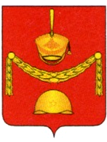 АДМИНИСТРАЦИЯПОСЕЛЕНИЯ РОГОВСКОЕ В ГОРОДЕ МОСКВЕПОСТАНОВЛЕНИЕОб утверждении годового отчета о ходе реализации и оценке эффективности муниципальной программы«Коммунального хозяйство в поселении Роговское на 2022 -2024 годы» за 2022 годВ соответствии со статьей 179 Бюджетного кодекса Российской Федерации, Федеральным законом от 06.10.2003 №131-ФЗ «Об общих принципах организации местного самоуправления в Российской Федерации», Законом города Москвы от 06.11.2002 №56 «Об организации местного самоуправления в городе Москве», Постановлением администрации поселения Роговское от 07.09.2021 №20 «Об утверждении Порядка разработки,  реализации и оценки эффективности муниципальных программ муниципального  образования поселения Роговское»,                             ПОСТАНОВЛЯЮ:       1. Утвердить годовой отчет о ходе реализации и оценке эффективности муниципальной программы «Коммунального хозяйство в поселении Роговское» за 2022 год (приложение).   2. Настоящее постановление подлежит опубликованию в бюллетене «Московский муниципальный вестник» и размещению на официальном сайте поселения Роговское.      3. Контроль за исполнением настоящего постановления остается за главой администрации.Глава администрации                                                                    А.В. ТавлеевГодовой отчета о ходе реализации и оценке эффективностимуниципальной программы «Коммунальное хозяйство в поселении Роговское на 2022 -2024 годы» за 2022 год	Муниципальная программа «Коммунальное хозяйство в поселении Роговское на 2022-2024 годы» утверждена Постановлением администрации от 10.03.2022 г. № 13.     Объем финансирования муниципальной программы за 2022 год:- определенный муниципальной программой по состоянию на 01.01.2022 –1200,0 тыс. рублей;- утверждено в местном бюджете по состоянию на 31.12.2022 – 1100,0 тыс. рублей;- фактически профинансировано 778,43 тыс. рублей.Ответственным исполнителем муниципальной программы является                        Хотовицкая Е.М.1. Анализ факторов, повлиявших на ход реализации муниципальной программы Мероприятия муниципальной программы выполнены не в полном объеме, в установленные сроки. Анализ факторов, повлиявших на ход реализации мероприятий муниципальной программы, не выявлен.          2. Сведения об использовании бюджетных ассигнований на реализацию муниципальной программыОтчет об использовании бюджетных ассигнований и иных средств на реализацию муниципальной программы «Коммунальное хозяйство в поселение Роговское на 2022- 2024 годы» за 2022 год приведены в приложении к годовому отчету о ходе реализации и эффективности муниципальной программы. 3. Информация о внесенных изменений в муниципальную программуВ течение 2022 года в муниципальную программу дважды вносились               изменения – Постановления администрации «Коммунальное хозяйство в                   поселении Роговское на 2022-2024 годы» от 28.06.2022 № 33 и от 04.10.2022 № 49.Программа направлена на развитие и совершенствование. Реализация                    настоящей Программы должна обеспечить следующие результаты:- уменьшение уровня износа жилых зданий поселения Роговское.-комплексное обеспечение безопасных и комфортных условий проживания в многоквартирных жилых домах.4. Предложения по дальнейшей реализации муниципальной               программыТаким образом, анализируя достигнутые показатели, степень выполнения                мероприятий программы, можно сделать вывод о том, что реализация Программы «Коммунальное хозяйство в поселении Роговское на 2022-2024 годы» является эффективной. Данная муниципальная программа вносит определенный вклад в социально-экономическое развитие поселения Роговское. Существует целесообразность дальнейшей реализации программных мероприятий.Вывод: По всем мероприятиям достигнуты показатели, характеризующие                                положительную эффективность реализации муниципальной программы.                         Выполнение - 70,77%, считаем целесообразным признать выполнение                                    муниципальной программы удовлетворительной и продолжить ее реализацию в 2023 году.Отчет 
об использовании бюджетных ассигнований и иных средств на реализацию муниципальной программы и подпрограмм «Коммунальное хозяйство в поселение Роговское на 2022- 2024 годы» за 2022 годОт  01.03.2023№12Приложение  к Постановлению администрациипоселения Роговское в городе Москвеот 01.03.2023 № 12  Приложение к годовому отчету о ходе реализации и оценки эффективности муниципальной программы «Коммунальное хозяйство в поселении Роговское на 2022- 2024 годы» за 2022 год Наименование муниципальной программы, подпрограммы, основного мероприятияОтветственный исполнитель, соисполнитель, участникОбъемы бюджетных ассигнований (тыс. рублей)Объемы бюджетных ассигнований (тыс. рублей)Объемы бюджетных ассигнований (тыс. рублей)Объемы бюджетных ассигнований (тыс. рублей)Наименование муниципальной программы, подпрограммы, основного мероприятияОтветственный исполнитель, соисполнитель, участникСводная бюджетная роспись, план на 01 января отчетного годаСводная бюджетная роспись на 31 декабря отчетного годаКассовое исполнение% исполнения (5/4 * 100)123456Муниципальная программа: «Коммунального хозяйство в поселении Роговское на 2022 год и плановый период 2023 и 2024 годов»Всего: 1000,0 1100,0 778,43 70,77%Муниципальная программа: «Коммунального хозяйство в поселении Роговское на 2022 год и плановый период 2023 и 2024 годов»Ответственный исполнитель Хотовицкая Е.М. Хотовицкая Е.М. Хотовицкая Е.М.Муниципальная программа: «Коммунального хозяйство в поселении Роговское на 2022 год и плановый период 2023 и 2024 годов»Соисполнитель нет нет нетМуниципальная программа: «Коммунального хозяйство в поселении Роговское на 2022 год и плановый период 2023 и 2024 годов»Участник Администрация поселения Роговское Администрация поселения Роговское Администрация поселения РоговскоеПодпрограмма: Поддержка коммунального хозяйстваВсего: 1000,0 1100,0 778,43 70,77%Подпрограмма: Поддержка коммунального хозяйстваОтветственный исполнитель (соисполнитель) Хотовицкая Е.М. Хотовицкая Е.М. Хотовицкая Е.М.Подпрограмма: Поддержка коммунального хозяйстваУчастник Администрация поселения Роговское Администрация поселения Роговское Администрация поселения РоговскоеОсновное мероприятие: ТОПОЭРО д. КаменкаВсего: 400,0 600,0 600,0 100%Основное мероприятие: ТОПОЭРО д. КаменкаОтветственный исполнитель Хотовицкая Е.М. Хотовицкая Е.М. Хотовицкая Е.М.Основное мероприятие: ТОПОЭРО д. КаменкаСоисполнитель нет нет нетОсновное мероприятие: ТОПОЭРО д. КаменкаУчастник Администрация поселения Роговское Администрация поселения Роговское Администрация поселения Роговское